PRÉNOM : 	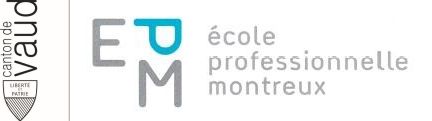 CLASSE : 	DATE :  	Maximum des points73p.Total des points obtenus1. a) Je suis un légume d’une grande famille. b) Ma forme est variée et on me trouve en différentes couleurs au marché, je contiens beaucoup d’eau, on me découpe en concassée et en dés. Je m’appelle  ……..  c) Nommez 5 frères/sœurs ?  d) On me trouve en diverses préparations, nommez en 3 ! e) Citez deux technique de cuisson adaptées ! (p.11)1. a) Je suis un légume d’une grande famille. b) Ma forme est variée et on me trouve en différentes couleurs au marché, je contiens beaucoup d’eau, on me découpe en concassée et en dés. Je m’appelle  ……..  c) Nommez 5 frères/sœurs ?  d) On me trouve en diverses préparations, nommez en 3 ! e) Citez deux technique de cuisson adaptées ! (p.11)1. a) Je suis un légume d’une grande famille. b) Ma forme est variée et on me trouve en différentes couleurs au marché, je contiens beaucoup d’eau, on me découpe en concassée et en dés. Je m’appelle  ……..  c) Nommez 5 frères/sœurs ?  d) On me trouve en diverses préparations, nommez en 3 ! e) Citez deux technique de cuisson adaptées ! (p.11)1. a) Je suis un légume d’une grande famille. b) Ma forme est variée et on me trouve en différentes couleurs au marché, je contiens beaucoup d’eau, on me découpe en concassée et en dés. Je m’appelle  ……..  c) Nommez 5 frères/sœurs ?  d) On me trouve en diverses préparations, nommez en 3 ! e) Citez deux technique de cuisson adaptées ! (p.11)12p.a) Légumes-fruitsb) la Tomatec) Auberginesc) Courgettec) Poivronsc) Melon / Pastèquec) Concombred) Concentré de tomated) Conserve de tomated) Jus/Sauce/coulis de tomatese) Etuver / Grillere) Cuire au four / Gratiner2. Citez les 4 façons de mode de pêches/élevage des poissons ! (p.72)2. Citez les 4 façons de mode de pêches/élevage des poissons ! (p.72)4p.Grande pêche en haute mer (en eaux profondes)Petite pêche en haute mer et côtièrePêche en lacsAquaculture (élevage de poissons), de nombreux pays ont une tradition d'élevage de poissons et de mollusques3. Expliquez avec vos mots une recommandation sur la pêche durable. (p.72)2p.Il est recommandable de consommer du poisson qui a été pêché dans le respect de normes environnementales afin d’avoir des pratiques de pêche durable.4. Reliez les affirmations proposées selon les différentes classifications possibles et complétez avec A = origine ; B = teneur en graisse ; C = selon la qualité ! (p.72-73)	(0.5 points/réponse)4. Reliez les affirmations proposées selon les différentes classifications possibles et complétez avec A = origine ; B = teneur en graisse ; C = selon la qualité ! (p.72-73)	(0.5 points/réponse)4. Reliez les affirmations proposées selon les différentes classifications possibles et complétez avec A = origine ; B = teneur en graisse ; C = selon la qualité ! (p.72-73)	(0.5 points/réponse)4. Reliez les affirmations proposées selon les différentes classifications possibles et complétez avec A = origine ; B = teneur en graisse ; C = selon la qualité ! (p.72-73)	(0.5 points/réponse)7p.(A ou B ou C)ClassificationAffirmations / explicationsAPoisson d’eau douceVivent dans les régions côtières et en haute merCPoissons de consommation couranteDe qualité supérieure, très demandés et plus chersBPoissons maigresLes graisses, représentant plus de 10% (anguille, hareng, saumon, sardine, maquereau)BPoissons mi-grasLeur réserve de graisse est inférieure à 10% (daurade, truite, carpe, rascasse, sole)BPoissons grasLa réserve de graisse, moins de 1% (cabillaud, aiglefin, perche, brochet, sandre)CPoissons nobles De qualité moyenne, abondants et avantageux, poisson à chair ferme avec peu d’arêtes, sauvage ou d’élevageAPoisson de merVivent dans les rivières, fleuves, étangs et les lacs5. Quels sont les critères de qualité du poisson frais entier ? Mettez une croix ce qui est également applicable pour les filets de poissons ? (p.73-74)5. Quels sont les critères de qualité du poisson frais entier ? Mettez une croix ce qui est également applicable pour les filets de poissons ? (p.73-74)5. Quels sont les critères de qualité du poisson frais entier ? Mettez une croix ce qui est également applicable pour les filets de poissons ? (p.73-74)8p.Partie du poissonCritères de qualité à retenirCritères des filetsEcaillesSolidement fixéesXBranchies / OuïesRouges clairs et non colléesPeauBrillante, de couleur naturelle et vive, non abîmée, humide, mucus clairXYeuxBombés, clairs et brillantsChairFerme, la pression du doigt ne doit pas rester marquée.XCavité abdominaleVidée proprement, inodore, le sang qui reste est rouge vifIntestinsPrésentent des contours bien marquésOdeurFraîche, une odeur marquée de poisson est un signe d'un stockage trop longX6. Quelle méthode de conservation connaissez-vous, notez en quatre ! (p.81)6. Quelle méthode de conservation connaissez-vous, notez en quatre ! (p.81)6. Quelle méthode de conservation connaissez-vous, notez en quatre ! (p.81)6. Quelle méthode de conservation connaissez-vous, notez en quatre ! (p.81)4p.SurgélationFumage (froid/chaud)Séchage / SalageMarinade / Stérilisation7. Numérotez la préparation de pommes de terre avec la découpe. (p.127)1 = en dés ; 2 = en bâtonnets ; 3 = en tranches ; 4 = levées à la cuillère ; 5 = tournées.7. Numérotez la préparation de pommes de terre avec la découpe. (p.127)1 = en dés ; 2 = en bâtonnets ; 3 = en tranches ; 4 = levées à la cuillère ; 5 = tournées.7. Numérotez la préparation de pommes de terre avec la découpe. (p.127)1 = en dés ; 2 = en bâtonnets ; 3 = en tranches ; 4 = levées à la cuillère ; 5 = tournées.7. Numérotez la préparation de pommes de terre avec la découpe. (p.127)1 = en dés ; 2 = en bâtonnets ; 3 = en tranches ; 4 = levées à la cuillère ; 5 = tournées.7. Numérotez la préparation de pommes de terre avec la découpe. (p.127)1 = en dés ; 2 = en bâtonnets ; 3 = en tranches ; 4 = levées à la cuillère ; 5 = tournées.7. Numérotez la préparation de pommes de terre avec la découpe. (p.127)1 = en dés ; 2 = en bâtonnets ; 3 = en tranches ; 4 = levées à la cuillère ; 5 = tournées.7. Numérotez la préparation de pommes de terre avec la découpe. (p.127)1 = en dés ; 2 = en bâtonnets ; 3 = en tranches ; 4 = levées à la cuillère ; 5 = tournées.7. Numérotez la préparation de pommes de terre avec la découpe. (p.127)1 = en dés ; 2 = en bâtonnets ; 3 = en tranches ; 4 = levées à la cuillère ; 5 = tournées.6p.1Pommes Parmentier,  Maxime2Pommes allumette, frites4Pommes noisette, olivette5Pommes nature, fondante, gousse d’ail, château3Pommes chips, boulangère, gaufrette2Pommes Pont-Neuf8. On distingue 3 sauces à base de tomates suivantes, les quelles ? (p.118-119)8. On distingue 3 sauces à base de tomates suivantes, les quelles ? (p.118-119)8. On distingue 3 sauces à base de tomates suivantes, les quelles ? (p.118-119)3p.Sauce tomatesConcassée de tomatesCoulis de tomates9. Citez 3 dérivés de la sauce tomate ! (p.118-119)9. Citez 3 dérivés de la sauce tomate ! (p.118-119)9. Citez 3 dérivés de la sauce tomate ! (p.118-119)3p.Sauce napolitaineSauce portugaiseSauce provençale10. Quelles importances/tâches ont les lipides dans notre alimentation ? (p.171-172)10. Quelles importances/tâches ont les lipides dans notre alimentation ? (p.171-172)10. Quelles importances/tâches ont les lipides dans notre alimentation ? (p.171-172)6p.Support des vitamines (ADEK)Dispensateur d’énergieDépôt d’énergie dans les tissusDispensateur d’acides gras essentielsProtection rembourrage (coups, contusion)Isolation thermique11. Complétez le tableau avec les mots mis à disposition. (p.171-172)Animale – Végétale – Acides gras saturés – 50% – 25 % - Huile – Graisse 11. Complétez le tableau avec les mots mis à disposition. (p.171-172)Animale – Végétale – Acides gras saturés – 50% – 25 % - Huile – Graisse 11. Complétez le tableau avec les mots mis à disposition. (p.171-172)Animale – Végétale – Acides gras saturés – 50% – 25 % - Huile – Graisse 11. Complétez le tableau avec les mots mis à disposition. (p.171-172)Animale – Végétale – Acides gras saturés – 50% – 25 % - Huile – Graisse 11. Complétez le tableau avec les mots mis à disposition. (p.171-172)Animale – Végétale – Acides gras saturés – 50% – 25 % - Huile – Graisse 11. Complétez le tableau avec les mots mis à disposition. (p.171-172)Animale – Végétale – Acides gras saturés – 50% – 25 % - Huile – Graisse 9p.Classification des lipidesClassification des lipidesClassification des lipidesClassification des lipidesClassification des lipidesClassification des lipidesAnimale Animale Végétale Végétale Végétale Végétale Graisse Huile Graisse Huile Huile Huile Beurre / SaindouxPoissons Coco Noisette / Olive  Arachide / ColzaNoisette / Olive  Arachide / ColzaTournesol / Noix Germes de bléAcides gras saturésAcides gras saturésAcides gras saturésAcides gras mono-insaturésAcides gras polyinsaturésAcides gras polyinsaturésBesoin en lipides : 25%Besoin en lipides : 25%Besoin en lipides : 25%50%25%25%12. a) Citez 3 aliments avec des graisses cachées ! b) Quelles autre substances analogues aux lipides ? c) Nommez les deux émulsions possible en cuisine ? (171-172)12. a) Citez 3 aliments avec des graisses cachées ! b) Quelles autre substances analogues aux lipides ? c) Nommez les deux émulsions possible en cuisine ? (171-172)12. a) Citez 3 aliments avec des graisses cachées ! b) Quelles autre substances analogues aux lipides ? c) Nommez les deux émulsions possible en cuisine ? (171-172)12. a) Citez 3 aliments avec des graisses cachées ! b) Quelles autre substances analogues aux lipides ? c) Nommez les deux émulsions possible en cuisine ? (171-172)7p.a) croissants / chocolat / glaceNoix / amandes / olives Noix / amandes / olives Saucisse / viande grasseb) lécithine E322b) lécithine E322cholestérolcholestérolc) graisse dans l’eau (lait, crème)c) graisse dans l’eau (lait, crème)l’eau dans graisse (mayonnaise, hollandaise)l’eau dans graisse (mayonnaise, hollandaise)13. Pour préparer des tomates concassées, vous devez monder, épépiner et couper 4.250 kg de tomates entières. La perte due à ces préparations est de 47.50%. Calculez combien de kg de tomates concassées obtenez-vous. (p.210)2p.4.250  / 100 x 52.50 = 2.231 kg de tomates concassées4.250  x 52.50 / 100 = 2.231 kg de tomates concassées